Р Е Ш Е Н И ЕО назначении публичных слушаний по утверждению проекта планировки и проекта межевания территории объекта «Водоснабжение с.                                                              Ярославка Дуванского района РБ».        В соответствии со ст. 39, ст.40 Градостроительного кодекса Российской Федерации, ст. 28 Федерального закона от 06.10.2003 г. № 131-ФЗ «Об общих принципах организации местного самоуправления в Российской Федерации», в соответствии с п.3 ст. 11 Устава сельского поселения Ярославский сельсовет муниципального района Дуванский район Республики Башкортостан, связи с обращением о назначении публичных слушаний по утверждению проекта планировки и проекта межевания территории объекта «Водоснабжение с. Ярославка Дуванского района РБ». В целях соблюдения прав и законных интересов правообладателей земельных участков и объектов капитального строительства, Совет сельского поселения Ярославский сельсовет муниципального района Дуванский район Республики Башкортостан, РЕШИЛ:     1. Назначить публичные слушания на 02 марта 2020 года в 15-00 часов по адресу: Республика Башкортостан, Дуванский район, с. Ярославка, ул. Советская, 117, в здании Администрации сельского поселения Ярославский сельсовет муниципального района Дуванский район Республики по утверждению проекта планировки и проекта межевания территории объекта «Водоснабжение с. Ярославка Дуванского района РБ».      2. Организацию и проведение публичных слушаний по вопросу, указанному в пункте 1 настоящего решения, возложить на комиссию по проведению публичных слушаний администрации сельского поселения Ярославский сельсовет муниципального района Дуванский район Республики Башкортостан.      3.Установить, что письменные предложения жителей направляются в комиссию по проведению публичных слушаний администрации сельского поселения Ярославский сельсовет муниципального района Дуванский район Республики Башкортостан по адресу: 452542, Республика Башкортостан, Дуванский район, с. Ярославка, ул. Советская, 117, в срок до «01» марта 2020 года, адрес электронной почты: yaroslavka_sp@mail.ru; контактные телефоны: 8 (34798) 3-67-15; 3-67-63.       4. Предложить гражданам, проживающим в пределах соответствующей территориальной зоны, правообладателям земельных участков, имеющих общие границы с земельным участком, применительно к которому запрашивается разрешение, правообладателям объектов капитального строительства, расположенных на земельных участках, имеющих общие границы с земельным участком, применительно к которому запрашивается разрешение, и правообладателям помещений, являющихся частью объекта капитального строительства, применительно к которому запрашивается  разрешение, направить в комиссию по проведению публичных слушаний Администрации сельского поселения Ярославский сельсовет муниципального района Дуванский район Республики Башкортостан свои предложения по внесенным на публичные слушания вопросам.	5. Опубликовать информационное сообщение на официальном сайте администрации сельского поселения Ярославский сельсовет муниципального района Дуванский район в информационно-коммуникационной сети Интернет.	6.  Контроль за исполнением настоящего решения оставляю за собой.Глава сельского поселения                                           С.В. Морозова№ 38/1«30» января 2020 г.Башҡортостан Республикаһы Дыуан районы муниципаль               районыЯрославка ауыл советының ауыл биләмәһе советы452542, Дыуан районы, Ярославка ауылы,Совет урамы, 117Тел. 8(34798)3-67-15, факс 8(34798)3-67-15,E-mail: yaroslavka_sp@mail.ruОКПО 04280195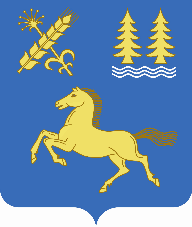 ОГРН 1020200785483Совет сельского поселения Ярославский сельсовет муниципального районаДуванский район Республики БашкортостанСоветская улица, 117, Ярославка село, Дуванский район, 452542тел. 8(34798)3-67-15,факс 8(34798)3-67-15,E-mail: yaroslavka_sp@mail.ru                        ИНН 0220001063